\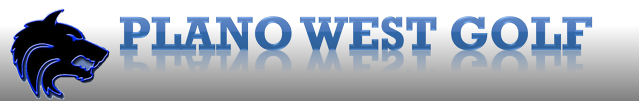 2017 Boys Spring Tournament ScheduleVarsity Tournaments Date:    						Location:	 PISD TournamentsFebruary 14th -	The Golf Club at Twin Creeks - AllenFebruary 28th  - 	Plantation Golf Club - FriscoMarch 14th -		District 6-6A JV District Tournament- The Courses at Watter’s Creek  Note:  All PISD tournaments will begin at 8:00AM.  All participants MUST provide their own transportation to and from golf tournaments, and need to arrive at the course no later than 7:00AM to warm-up for the round and check in with Coach Salinas. All other tournaments Coach Hardison will give instructions at practice on when and where to meet. January 16th  – 17th 	 9 AM – Shotgun	Flowermound Invitational TPC Four Seasons February  24th & 25th 	8 AM – ShotgunMike Brent Invitational - Boys 6A State PreviewLegacy Hills GC -(Georgetown) March 3rd -4th    8:30 AM – Shotgun	             Regional Preview TournamentTexas Star – (Euless) March 20th   8AM - Shotgun 	District 6-6A Preview Gentle Creek - ProsperApril 3rd - 4th  Tee Times – TBADistrict 6-6A TournamentGentle Creek - ProsperApril 26th -27th  Tee Times – TBA UIL Regional TournamentTexas Star – (Euless)May 22nd-23rd Tee Times – TBA UIL State TournamentLegacy Hills GC – (Georgetown)